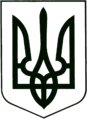 САХНОВЩИНСЬКА СЕЛИЩНА  РАДА
КРАСНОГРАДСЬКОГО  РАЙОНУ  ХАРКІВСЬКОЇ ОБЛАСТІВІДДІЛ ОСВІТИ, КУЛЬТУРИ, МОЛОДІ ТА СПОРТУНАКАЗ14.11.2023	                                   Сахновщина	            	                        № 96На виконання Указу Президента України від 30 вересня 2010 року № 928 «Про Міжнародний мовно-літературний конкурс учнівської та студентської молоді імені Тараса Шевченка», згідно з Положенням про Міжнародний мовно-літературний конкурс учнівської та студентської молоді імені Тараса Шевченка, затвердженим постановою Кабінета Міністрів України від 01.06.2011 року № 571, листів Міністерства освіти і науки України від 20.10.2023 року № 1/16286-23 «Про проведення ХІV Міжнародного мовно-літературного конкурсу учнівської та студентської молоді імені Тараса Шевченка», Департаменту науки і освіти України Харківської державної адміністрації від 24.10 2023 року № 01-33/4943 «Про проведення ХІV Міжнародного мовно-літературного конкурсу учнівської та студентської молоді імені Тараса Шевченка», Комунального вищого навчального закладу «Харківська академія неперервної освіти» від 13.11.2023 року № 395 «Про проведення ІІ та ІІІ етапів ХІV Міжнародного мовно-літературного конкурсу учнівської та студентської молоді імені Тараса Шевченка та ХХІV Міжнародного конкурсу з української мови імені Петра Яцика в закладах загальної середньої освіти територіальних громад, закладах освіти обласного та державного підпорядкування Харківської області у 2023/2024 навчальному році», з метою виявлення, підтримки обдарованої молоді, розвитку її інтересів та  піднесення  престижу   української   мови,  популяризації   її  серед  молоді у2023/2024 навчальному році, наказую:1. Провести в онлайн-режимі ІІ (територіальний) етап ХІV Міжнародного мовно-літературного конкурсу учнівської та студентської молоді імені Тараса Шевченка (далі – Конкурс) серед учнів 5−11-х класів закладів загальної середньої освіти Сахновщинської селищної ради в дистанційному режимі.23 листопада 2023 року2. Затвердити склад організаційного комітету ІІ (територіального) етапу ХІV Міжнародного мовно-літературного конкурсу учнівської та студентської молоді імені Тараса Шевченка серед учнів закладів загальної середньої освіти (додаток 1).3. Затвердити склад журі ІІ (територіального) етапу ХІV Міжнародного мовно-літературного конкурсу учнівської та студентської молоді імені Тараса Шевченка серед учнів закладів загальної середньої освіти (додаток 2).4. Директору Комунальної установи «Центр професійного розвитку педагогічних працівників» Анні ЗРАЖЕВСЬКІЙ:4.1. Організувати проведення ІІ (територіального) етапу ХІІ Міжнародного мовно-літературного конкурсу учнівської та студентської молоді імені Тараса Шевченка серед учнів закладів загальної середньої освіти в дистанційному режимі.23.11.20234.2. Подати до організаційного комітету ІІІ (обласного) етапу Конкурсу перевірені членами журі або скановані роботи переможців, що посіли І місце в кожній паралелі класів, та виписку з протоколу. До 28.11.20235. Керівникам закладів загальної середньої освіти:5.1. Подати до КУ «ЦПРПП» звіт про проведення І (шкільного) етапу Конкурсу та заявку на участь у ІІ (територіальному) етапі Конкурсу.До 17.11.20235.2. Забезпечити участь членів журі у ІІ (територіальному) ХІV етапі Міжнародного мовно-літературного конкурсу учнівської та студентської молоді імені Тараса Шевченка.23.11.20236. Контроль за виконанням даного наказу залишаю за собою.Начальник відділу освіти, культури, молоді та спорту                                                Григорій ПЕРКІН  Склад організаційного комітету ІІ (територіального) етапуХІV Міжнародного мовно-літературного конкурсу учнівської та студентської молоді імені Тараса Шевченка у 2023/2024 навчальному роціНачальник відділу освіти,культури, молоді та спорту                                                Григорій ПЕРКІН                                                   Анна ЗРАЖЕВСЬКА, 3-18-83Склад журі ІІ (територіального) етапу ХІV Міжнародного мовно-літературного конкурсу учнівської та студентської молоді імені Тараса Шевченка у 2023/2024 навчальному роціНачальник відділу освіти, культури, молоді та спорту                                                      Григорій ПЕРКІНАнна ЗРАЖЕВСЬКА, 3-18-83З наказом начальника відділу освіти, культури, молоді та спорту від 14.11.2023 № 96 ознайомлені:Діденко Т.О.Дубинець Л.М.Дубова О.Ю.Жага Н.В.Завалій Л.В.Зражевська А.С.Кіяшкіна Д.С.Клеменко М.М. Косточка В.ОМайборода Н.В.Науменко З.І.Паламаренко С.Г.Перець С.Ф.Прокопенко С.В.Савельєва А.В.Сметаніна Л.О.Про проведення ІІ (територіального) етапу ХІV Міжнародного мовно-літературного конкурсу учнівської та студентської молоді імені Тараса Шевченка в закладах загальної середньої освітн Сахновщинської селищної ради у 2023/2024 навчальному році  Додаток 1                                           ЗАТВЕРДЖЕНОнаказом начальника відділу освіти,культури, молоді та спортуСахновщинської селищної ради14.11.2023		               № 96Голова оргкомітету:ПЕРКІН Григорій Сергійовичначальник відділу освіти, культури, молоді та спорту Сахновщинської селищної радиЧлени оргкомітету:ЗРАЖЕВСЬКА Анна Сергіївнадиректор КУ «Центр професійного розвитку педагогічних працівників»БЕЛЕЙ Тетяна Іванівнаконсультант КУ «Центр професійного розвитку педагогічних працівників»МІЗУН Тетяна Семенівнаконсультант КУ «Центр професійного розвитку педагогічних працівників»Додаток 2                                           ЗАТВЕРДЖЕНОнаказом начальника відділу освіти,культури, молоді та спортуСахновщинської селищної ради14.11.2023		                № 96Голова журі:Голова журі:Голова журі:КАНІБОЛОЦЬКА Ольга ЮріївнаКАНІБОЛОЦЬКА Ольга Юріївнаучитель української мови та літератури КЗ «Сахновщинський ліцей №2», керівник професійної спільноти вчителів української мови та літературиСекретар :Члени журі:Секретар :Члени журі:Секретар :Члени журі:БОНДАРЕНКО Інна Василівнаучитель української мови та літератури КЗ «Тавежнянський ліцей»учитель української мови та літератури КЗ «Тавежнянський ліцей»ГОЛИБАНИЧ Світлана Миколаївнаучитель української мови та літератури КЗ «Лебедівська гімназія»учитель української мови та літератури КЗ «Лебедівська гімназія»ГОРНІК Зоя Іванівнаучитель української мови та літератури Сугарівської філії  КЗ «Сахновщинський ліцей №1»учитель української мови та літератури Сугарівської філії  КЗ «Сахновщинський ліцей №1»ГРУЗІНА Віра Анатолівнаучитель української мови та літератури КЗ «Сахновщинський ліцей №2»учитель української мови та літератури КЗ «Сахновщинський ліцей №2»ДЕНИСЕНКО Алла Геннадіївнаучитель української мови та літератури КЗ «Новоолександрівський ліцей» учитель української мови та літератури КЗ «Новоолександрівський ліцей» ДУШКО Вікторія Миколаївнаучитель української мови та літератури КЗ «Дубовогрядська гімназія»учитель української мови та літератури КЗ «Дубовогрядська гімназія»КОБЗИСТА Ірина Петрівнаучитель української мови та літератури КЗ «Олійниківська гімназія»учитель української мови та літератури КЗ «Олійниківська гімназія»КОВАЛЬСЬКА Наталія Іванівнаучитель української мови та літератури КЗ «Гришівський ліцей»учитель української мови та літератури КЗ «Гришівський ліцей»КОГУТ Наталья Лук’янівнаучитель української мови та літератури КЗ «Багаточернещинський ліцей»учитель української мови та літератури КЗ «Багаточернещинський ліцей»КИЗИМА Людмила Іванівнаучитель української мови та літератури КЗ «Сахновщинський ліцей №1»учитель української мови та літератури КЗ «Сахновщинський ліцей №1»МАНІНА Ярослава Іванівнаучитель української мови та літератури КЗ «Сахновщинський ліцей №1»учитель української мови та літератури КЗ «Сахновщинський ліцей №1»МІРОШНИК Наталія Миколаївнаучитель української мови та літератури КЗ «Лигівський ліцей»учитель української мови та літератури КЗ «Лигівський ліцей»РАБЕШКО Алла Йосипівнаучитель української мови та літератури КЗ «Шевченківський  ліцей»учитель української мови та літератури КЗ «Шевченківський  ліцей»СОРОКОЛІТ Любов Миколаївнаучитель української мови та літератури КЗ «Огіївський ліцей»учитель української мови та літератури КЗ «Огіївський ліцей»ТОМАС Євгенія Анатоліївнаучитель української мови та літератури КЗ «Новочернещинська гімназія»учитель української мови та літератури КЗ «Новочернещинська гімназія»ЧЕРНЯК Юлія Миколаївнаучитель української мови та літератури КЗ «Костянтинівський ліцей»учитель української мови та літератури КЗ «Костянтинівський ліцей»ЮРОВА Тетяна Анатоліївнаучитель української мови та літератури КЗ «Катеринівський ліцей»учитель української мови та літератури КЗ «Катеринівський ліцей»